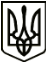 УКРАЇНА МЕНСЬКА МІСЬКА РАДАМенського району Чернігівської областіР О З П О Р Я Д Ж Е Н Н ЯВід 21 грудня 2020 року		 № 345Про нагородження Почесними грамотамиВідповідно до Положення про Почесну Грамоту міської ради, затвердженого рішенням 21 сесії 5 скликання від 17.07.2008 року «Про Положення про Почесну грамоту міської ради», Програми вшанування, нагородження громадян Почесною грамотою Менської міської ради на 2020- 2022 роки, затвердженої рішенням 36  сесії 7 скликання Менської міської ради від 26.12.2019 р. «Про затвердження програми вшанування громадян Почесною грамотою Менської міської ради на 2020-2022 роки», керуючись п.  20 ч. 4 ст. 42 Закону України «Про місцеве самоврядування в Україні», та враховуючи подання директора Корюківського РЕМ Герасименка О.М. щодо нагородження Почесними грамотами Менської міської ради працівників Корюківського РЕМу: Домашенка С.Г., Ірху О.В., Нікутіна О.Г., Нагорного  М.С. за зразкове виконання службових обов’язків та з нагоди професійного свята Дня енергетика:Нагородити Почесною грамотою Менської міської ради:- Домашенка Сергія Григоровича, електромонтера оперативно-виїзної бригади 5 групи оперативно-диспетчерської групи за сумлінну працю та з нагоди професійного свята Дня енергетика;- Ірху Олександра Володимировича, електромонтера з експлуатації електролічильників 4 групи експлуатації приладів обліку Менської енергозбутової дільниці за зразкове виконання службових обов’язків та з нагоди професійного свята Дня енергетика;- Нікутіна Олександра Григоровича, електромонтера оперативно-виїзної бригади 3 групи оперативно-диспетчерської групи за зразкове виконання службових обов’язків та з нагоди професійного свята Дня енергетика;- Нагорного Миколу Степановича, електромонтера з експлуатації розподільних мереж 5 групи Менської дільниці з експлуатації електромереж №  2 Менської дільниці з експлуатації електромереж за сумлінну працю та з нагоди професійного свята Дня енергетика;2. Вручити особам, вказаним в пункті 1, грошову винагороду в розмірі 248  грн.  45 коп. кожному з урахуванням податку з доходів фізичних осіб та військового збору. 3. Кошти без урахування податку з доходів фізичних осіб, військового збору зарахувати на картковий рахунок заступника начальника загального відділу Менської міської ради Дем’яненко О.В., для подальшого вручення особі, яка нагороджуються Почесною грамотою.Міський голова	Г.А. Примаков